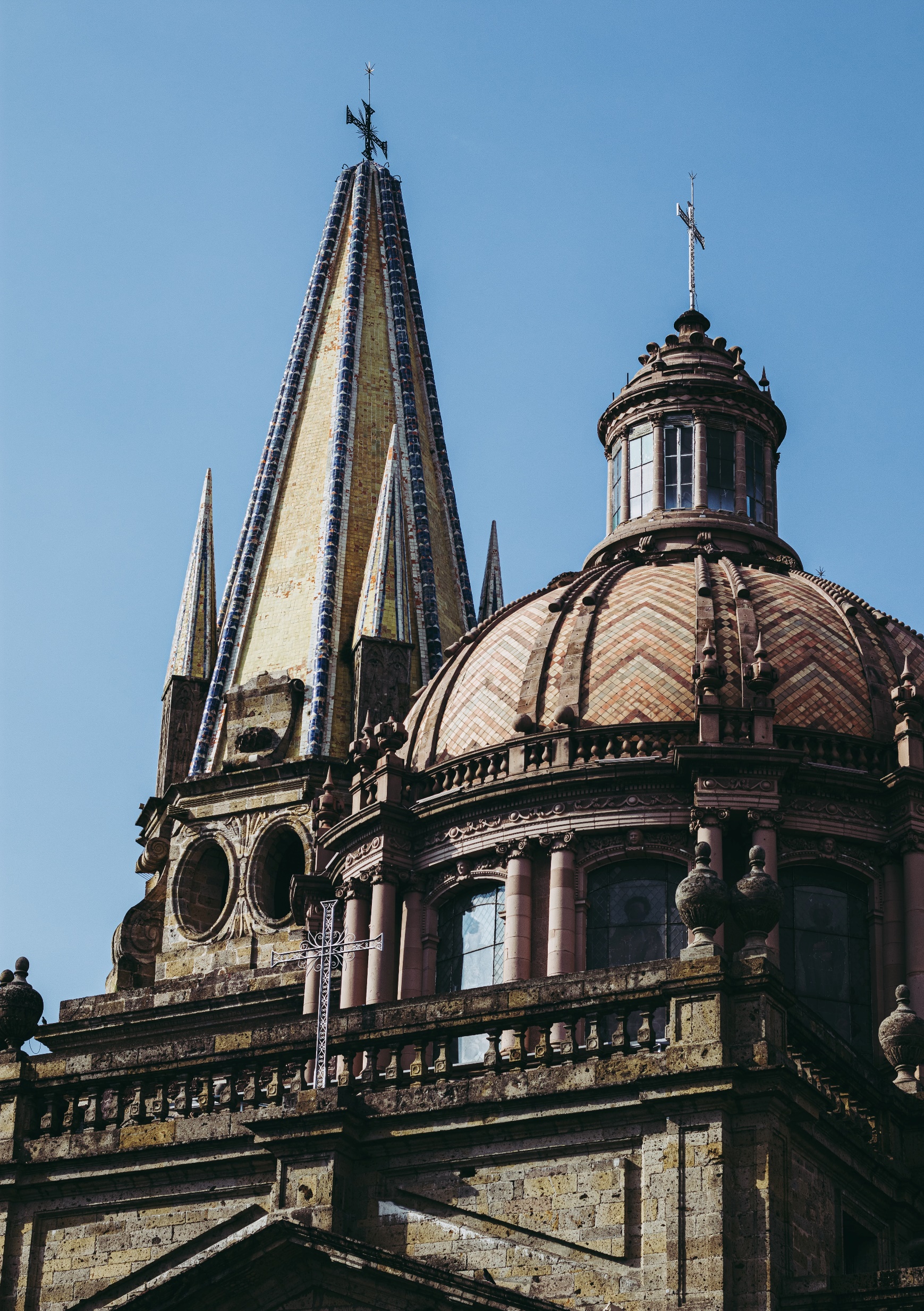 CARRUSEL COLONIALEl Precio IncluyeTraslado Aeropuerto Hotel AeropuertoDesayunos Diarios Cena de BienvenidaCity tour en todas las CiudadesTraslado terrestre en todas las Ciudades3 Noches de Alojamiento en MéxicoCentro Histórico, Basílica de Guadalupe, Pirámides Teotihuacán, almuerzo.1 Noche de Alojamiento en San Miguel de Allende2 Noches de alojamiento en Guadalajara1 Noche de alojamiento en MoreliaVisita a tequila y Tlaquepaque Visita  a  las ciudades de   Pátzcuaro, Querétaro, GuanajuatoCena de DespedidaImpuestos HotelerosTARJETA DE ASISTENCIA CON SUPLEMENTO PARA MAYORES DE 65 AÑOSEl Precio No IncluyeTiquetes Aéreos Internacionales en la ruta BOG/MEX/BOGImpuestos del Tiquete “Q” “IVA” “TA”Impuestos de Salida de Cada PaísGastos no especificados en el programa como lavandería, llamadas etc.3 % de fee bancarioNOTASalidas por confirmar, mínimo 6 pasajerosTARIFASFECHAS DE INICIO DE CIRCUITO(Salida de Ciudad de México a san miguel de allende--DOMINGO)TARIFASPRECIOS PORCION TERRESTRE POR PERSONA EN DOLARESVigencia hasta el 26 de Diciembre del 2022+3% Fee Bancario**Tarifas sujetas a Cambio sin previo aviso hasta el momento de reserva **HOTELES DE LA SERIE O SIMILARESITINERARIODIA 1 (Vi)     PAIS de ORIGEN / CIUDAD de MEXICO¡Bienvenidos a México! Nuestro trasladista les recibe en el aeropuerto y les deja registrados en el hotel de su elección. Alojamiento.DIA 2 (Sa)     CIUDAD de MEXICO 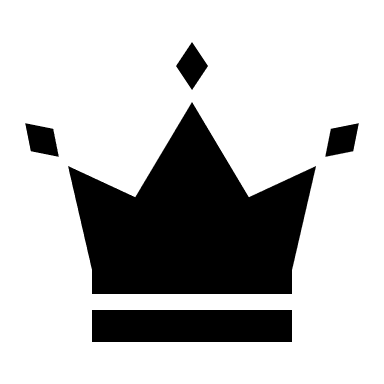 Centro Histórico + Basílica de Guadalupe + Pirámides Teotihuacán + AlmuerzoDesayuno americano. Comenzamos la visita por el CENTRO HISTORICO, Patrimonio Cultural de la Humanidad: Palacio Bellas Artes, Calle Madero, Zócalo, Palacio Presidencial (Murales Diego Rivera), Catedral, Plaza Santo Domingo, Plaza Tolsá, Alameda Central… Revivimos la historia de México en la PLAZA de las TRES CULTURAS. Finalizamos en la BASILICA de GUADALUPE, la más visitada de América Latina por fieles y peregrinaciones. Tarde libre. Posibilidad de visitar, opcionalmente, el Museo de Antropología. Alojamiento.- Inicia Circuito - DIA 3 (Do)     CIUDAD de MEXICO / QUERETARO / SAN MIGUEL de ALLENDEDesayuno americano. A las 08:00 hrs. salida hacia QUERETARO, bella ciudad virreinal. VISITA PANORAMICA: Acueducto, Mirador, Plaza de la Independencia (Palacio de Gobierno y Casa López de Ecala), Casa y Plaza de la Corregidora, Teatro de la República, Casa de la Marquesa, Templos de Sta. Clara y San Agustín, Casa de los Perros… Tiempo libre. Comida bienvenida de grupo. Continuación al pueblo-museo de SAN MIGUEL de ALLENDE. VISITA PANORAMICA de su armonioso centro histórico. Tiempo libre para deambular por sus calles, plazuelas, tiendas… Alojamiento.DIA 4 (Lu)     SAN MIGUEL ALLENDE / GUANAJUATO /GUADALAJARADesayuno americano. Salida hacia GUANAJUATO, Patrimonio Cultural de la Humanidad. VISITA PANORAMICA: Mirador, Monumento del Pípila, Alhóndiga de Granaditas, Mercado Hidalgo, Callejón del Beso, Universidad, Plaza del Baratillo, Jardín de la Unión, Teatro Juárez… Tiempo libre. A media tarde, continuación a GUADALAJARA, capital del mariachi y el tequila. Alojamiento.DIA 5 (Ma)     GUADALAJARA (Tequila + Tlaquepaque)Desayuno americano. VISITA PANORAMICA de su Centro Histórico: Catedral, Rotonda de los Hombres Ilustres, Palacio de Gobierno (Murales de Orozco), Teatro Degollado, Mercado San Juan de Dios, Instituto Cultural Cabañas… Nos desplazamos hasta TEQUILA, Pueblo Mágico de México, donde conocemos el proceso del tequila en una Destilería.  Regresamos a TLAQUEPAQUE, bella población colonial que nos ofrece todo tipo de compras: artesanías, joyerías, muebles coloniales, vidrio soplado… así como la posibilidad de escuchar el mariachi en su típico Parián. Alojamiento.DIA 6 (Mi)     GUADALAJARA / PATZCUARO / MORELIADesayuno americano. Salida hacia PATZCUARO, Pueblo Mágico de México, en el Estado de Michoacán. Tiempo libre. Por la tarde, VISITA PANORAMICA: Basílica de Nuestra Señora de la Salud, Templo y Colegio de la Compañía de Jesús, el Sagrario, la Casa de los Once Patios, Andador de Madrigal de las Altas Torres... Sus típicas plazas de Vasco de Quiroga y Gertrudis Bocanegra, nos invitan a pasear entre escenas populares y gran variedad de artesanías. Alrededor de las 19:00 hrs. continuamos hacia MORELIA. Alojamiento.DIA 7 (Ju)     MORELIA / CIUDAD de MEXICODesayuno americano. VISITA PANORAMICA de MORELIA, Patrimonio Cultural de la Humanidad: Plaza de Armas, Palacio de Gobierno, Jardín y Conservatorio de las Rosas, Palacio Clavijero, Mercado de Dulces, Acueducto, Fuente de las Tarascas, Callejón del Romance, Calzada… Tiempo libre. Comida despedida de grupo. Iniciamos el regreso a la CIUDAD de MEXICO. Alojamiento.DIA 8 (Vi)     CIUDAD de MEXICO / PAIS de ORIGENDesayuno americano. Tiempo libre hasta la hora que le proporcionemos el traslado al Aeropuerto.•	Posibilidad de realizar este circuito de Sábado a Sábado.NUESTRAS POLITICASPOLITICA DE ACOMODACION PARA NIÑOSMenores de 2 años van gratis, compartiendo cama con adultos y niños 09 años de edad, Pueden compartir en doble con 2 adultos. Los menores a partir de 10 años pagan precio de adulto.Máximo dos niños por habitación compartiendo con dos adultos sin derecho a cama adicional. Otras acomodaciones deberán ser consultadas. CLAUSULA DE RESPOSABILIDADSOLARIS MAYORISTA DE TURISMO está sujeta al régimen de responsabilidad que establece la ley 300/96, D.R. 1075/97, Decreto 2438 de 2010 y demás decretos reglamentarios. La responsabilidad del organizador del plan o paquete turístico se limita a los términos y condiciones del programa en relación con la prestación y calidad de los servicios la agencia no asume ninguna responsabilidad frente al usuario por el servicio de transporte aéreo, salvo que se trate de vuelo fletado y de acuerdo con las condiciones del contrato del transporte.POLITICAS DE REEMBOLSOLas políticas de reembolso de los servicios no prestados en razón a situaciones de fuerza mayor o caso fortuito, acción u omisión de terceros o del pasajero, no atribuibles a las agencias de viajes, antes o durante el viaje, que puedan ser objetos de devolución, serán definidas por cada operador y las mismas serán confirmadas al usuario una vez se reserven y expidan los documentos de viaje, así como los porcentajes de penalidades o deducciones a que hubiere lugar. SOLARIS MAYORISTA DE TURISMO no es responsable solidario por las sumas solicitadas en rembolso, los reembolsos a que hubiere lugar, se realizaran dentro de los 30 días calendario siguientes a la solicitud. No obstante, en caso que el trámite tome más tiempo por causas ajenas a SOLARIS MAYORISTA DE TURISMO, esta no reconocerá ningún interés sobre las sumas a reembolsar. El porcentaje de reembolso dependerá de las condiciones del proveedor y de los gastos de administración de la agencia.POLITICAS DE VIAJESOLARIS MAYORISTA DE TURISMO no asume responsabilidad frente al usuario o viajero por eventos tales como accidentes, huelgas, asonadas, terremotos, fenómenos climáticos o naturales, condiciones de seguridad, factores políticos, negación de permisos de ingreso o visados, asuntos legales del viajero, asuntos de salubridad y cualquier otro caso de fuerza mayor o caso fortuito que pudiere ocurrir antes o durante el viaje.Para garantizar la calidad y el cumplimiento de los servicios, los horarios de cada uno de los circuitos son muy estrictos y Solaris Mayorista de turismo no asume ninguna responsabilidad en caso de retrasos generados por los pasajeros. Solaris Mayorista no asume ninguna responsabilidad en el caso en que la omisión de cualquier información relevante para el viaje, por parte del pasajero, genere retrasos o inconvenientes en el normal desarrollo del circuito, En caso de fuerza mayor o caso fortuito antes o durante el viaje (accidentes, huelgas, asonadas, terremotos, factores climáticos, condiciones de seguridad, factores políticos, negación de permisos de ingreso, asuntos de salubridad, entre otros), o simplemente con el fin de garantizar el éxito del plan, el operador y/o la agencia podrán modificar, reemplazar o cancelar itinerarios, fechas, vuelos, hoteles, servicios opcionales, lo cual es desde ahora aceptado por el pasajero al momento de adquirir los servicios pero no se  garantizara el  reembolso de ningún tipo.Se prestarán los servicios de traslados en los vuelos informados por el usuario, en caso de existir algún cambio y no sea informado con suficiente tiempo no nos haremos responsables, igualmente si el cliente hace algún cambio por cuenta propia o la aerolínea.POLITICA DE ACOMODACIONHABITACIÓN SENCILLA:  Se refiere a una cama.HABITACIÓN DOBLE: Puede ser una cama   o dos camas dependiendo la solicitud realizada.HABITACIÓN TRIPLE: esta acomodación en México siempre tendrá dos camas dobles   matrimoniales.POLITICAS DE DOCUMENTACIONEn caso de requerirse visa, SOLARIS MAYORISTA DE TURISMO prestará la asesoría del caso, siendo de la exclusiva autonomía de la autoridad consular, todo lo relativo al trámite, los documentos solicitados, el estudio, los costos, duración del trámite y la aprobación o rechazo. En caso de negativa de visa, no habrá lugar a reembolso de las sumas pagadas por el solicitante. En todo caso será de la exclusiva responsabilidad del pasajero, el trámite y cumplimiento de los requisitos informados.Tenga en cuenta el Permiso de salida y registro civil para menores de edad, carta autenticada en notaria informando datos personales de la persona con quien viaja el menor de edad, motivo del viaje y fecha de salida y regreso (es recomendable llevar fotocopias adicionales de este documento).Es responsabilidad de los usuarios que porten toda su documentación al día para no tener inconvenientes en los aeropuertos.POLITICAS DE COMPRALa validez de las tarifas publicadas en cada uno de nuestros programas aplica hasta máximo el último día indicado en la vigencia, Precios no válidos para grupos, Semana Santa, grandes eventos, Navidad y Fin de año. Así mismo en las condiciones específicas de cada plan se definirá la forma de pago y plazo. Al recibir Solaris Mayorista el depósito que el pasajero entrega en la agencia de viajes, Solaris Mayorista de turismo. entiende que el pasajero se ha enterado y aceptado cada una de las condiciones, políticas de pago y cancelaciones. Así mismo la agencia de viajes está en la obligación de enterar y dar a conocer las condiciones al pasajero.  El valor y forma de pago de los depósitos o anticipos, boletas, reservaciones de eventos deportivos y culturales, ferias, exposiciones y similares, se sujetarán a las condiciones del organizador de tales eventos, los cuales se informarán al momento de la compra.POLITICAS DE EQUIPAJEEl pasajero será el exclusivo responsable de la custodia de su equipaje y documentos de viaje. SOLARIS MAYORISTA DE TURISMO podrá orientar al pasajero en los eventos de extravío de su equipaje o documentos de viaje, sin embargo, en ninguna circunstancia, responderá por el extravío, daño, deterioro, o pérdida de dichos elementos. SOLARIS MAYORISTA DE TURISMO le informará al pasajero las restricciones que establezcan las aerolíneas en cuanto a prohibiciones, peso máximo y número de piezas por pasajero, personas permitidas en los atractivos o sitios turísticos, limitaciones o impedimentos de acceso por cupo máximo. No obstante, será de la exclusiva responsabilidad del pasajero el cumplimiento de dichas políticas, las cuales podrán variar por disposición de las empresas de transporte o del prestador de los servicios.Toda la información adicional relativa a vigencias, condiciones, impuestos de salida de Colombia y en el exterior, tasas, cargos y demás pagos obligatorios, medidas de salud preventivas del destino, servicios de asistencia deben ser consultados con el asesor de viajes o en la página Web www.solarismayorista.net al momento de realizar la reserva, así mismo serán informadas al pasajero en los documentos de viaje, según las características que apliquen a cada uno.INFORMACION IMPORTANTE A LA HORA DE VIAJARTodos los precios, tarifas, impuestos, tasas, o contribuciones, presentados en este boletín o cotización están sujetos a cambio, disponibilidad y vigencia sin previo aviso, los cuales deben ser asumidos por el pasajero en el momento de la expedición de los documentos de viaje. Los hoteles mencionados como previstos al final de cada circuito están sujetos a variación, sin alterar en ningún momento su categoría. Aplican restricciones y condiciones para cada tarifa publicada según su vigencia. Las tarifas hoteleras dependen de la acomodación seleccionada. Las políticas de cancelación, penalidades, restricciones y condiciones particulares del paquete serán informadas al pasajero al momento de la expedición de los documentos de viaje.El cliente declara que conoce y acepta en su integridad estas condiciones, las cuales constituyen el acuerdo único, total y excluyente de cualquier pacto o disposición legal en contrario, acerca de los términos condiciones y restricciones de los servicios contratados.SI DESEA RESERVARPuede solicitar su reserva vía email:operacionessolarism@hotmail.comoperaciones@solarismayorista.comarodriguez@solarismayorista.comO a través de nuestras líneas telefónicas de nuestra oficina en Bogotá.(1) 2572589(1) 2572589(1) 6914280Celular: 3143341675POLITICAS DE CANCELACIONPara servicios terrestres, tanto nacionales como internacionales, EL CLIENTE podrá solicitar la cancelación de sus servicios haciéndolo saber única y estrictamente por escrito a LA AGENCIA misma que dará contestación en un lapso no mayor a 72 horas de su recepción comprobable y a falta de respuesta se entenderá que la cancelación ha sido aceptada por LA AGENCIA admitiendo EL CLIENTE los cargos de cancelación establecidos a continuación:Si se efectúa hasta con un mínimo de 31 días antes de la fecha de salida, NO aplica cargos de cancelación.Si se efectúa de 30 a 25 días antes de la fecha de salida, un cargo por cancelación del 10% del costo total del servicio.Si se efectúa de 24 a 20 días antes de la fecha de salida, un cargo por cancelación del 15% del costo total del servicio.Si se efectúa de 19 a 15 días antes de la fecha de salida, un cargo por cancelación del 25% del costo total del servicio.Si se efectúa de 14 a 5 días antes de la fecha de salida, un cargo por cancelación del 50% del costo total del servicio.Si se efectúa con menos de 10 días antes de la fecha de salida, un cargo por cancelación del 100% del costo total del servicio.INFORMACION IMPORTANTE COVID-19POLITICAS DE BIOSEGURIDADHoteles:Para nosotros es muy importante mantener la bioseguridad de los turistas mientras visitan nuestro país, por lo cual hemos establecido diferentes protocolos basados en las recomendaciones de bioseguridad realizadas por las autoridades mexicanas, los cuales no ayudarán a llevar a cabo esta gran tarea, mismos que deberán ser implementados en conjunto con las normas de cada uno de los establecimientos turísticos, restaurantes, hoteles, aeropuertos y sitios de interés a visitar. 1.- Material Impreso: De acuerdo con las recomendaciones brindadas por las autoridades de salud, se buscará la forma de evitar la entrega de material impreso al mayor número de personas, para tal efecto estaremos enviando a más tardar 72 horas después de haber confirmado su reservación el Boucher de servicios digital en formato PDF, el cual contendrá todos los detalles referentes a los servicios contratados, indicando lo siguiente: • Teléfonos de emergencia, tanto 24 horas como de oficina • Datos de la mayorista que contrato los servicios • Clave de confirmación • Nombre del titular de la reservación o grupo • Hoteles contratados o desde los cuales se brindarán los servicios según sea el caso • Itinerario día a día de los servicios contratados indicando la fecha y hora en que se brindará cada servicio Por este motivo solicitaremos la ayuda de cada una de las agencias de viajes y agentes de viajes involucrados en el proceso de reservación para hacer llegar dichos itinerarios a sus respectivos clientes, ya que en ninguna circunstancia se estará entregando información impresa en destino. Se solicita revisar oportunamente los itinerarios de servicio enviados y notificar cualquier aclaración, incremento de servicios o cambio, los cuales se atenderán exclusivamente mediante previa solicitud de la Agencia Mayorista. En caso de que la agencia desee un itinerario personalizado, es decir con su logo y sus datos, deberá elaborarlo la agencia misma, responsabilizándose de colocar adecuadamente los teléfonos de emergencia y los datos de los servicios contratados tal cual aparecen en nuestro Boucher de servicios evitando modificar el orden de estos, así como los horarios de pick up y servicios incluidos. Se deberá hacer llegar una copia de este Boucher a nosotros para verificar el contenido a fin de evitar equivocaciones. Todo cambio, incremento de servicios o aclaración deberá ser solicitado mediante la Agencia Mayorista. En caso de que el pasajero necesite en destino una copia de su itinerario este deberá proporcionarnos su WhatsApp para poder mandarle una copia digital Se pide por favor aclarar a los pasajeros que los números de emergencia son únicamente para su uso en destino, es decir cuando ya se encuentre en nuestro país, cualquier duda antes de su viaje deberá realizarla a su respectiva agencia de viajes. Importante: en caso de haber una modificación en los itinerarios de vuelo, se nos deberá notificar con un mínimo de 24 horas previas al vuelo para poder realizar los ajustes necesarios para la transportación de los pasajeros al aeropuerto y de igual forma poder coordinar con el turista el horario para su pick up. En este caso es indispensable que en esta situación se nos pueda proporcionar un numero de contacto de WhatsApp del pasajero para poder comunicarnos con él y de preferencia que la agencia también nos apoye reconformándole la nueva información al turista. El no haber notificado con tiempo un cambio en el itinerario de vuelos nos exime de cualquier responsabilidad por la pérdida o falta de la transportación terrestre, así como la pérdida del vuelo y demás inconvenientes causados al turista. Por lo cual es necesario además de notificar vía mail realizarnos notificación telefónica a nuestros teléfonos de contacto de emergencia y oficina para los ajustes operativos necesarios.Ejemplo del itinerario digital:VOUCHER DE SERVICIOS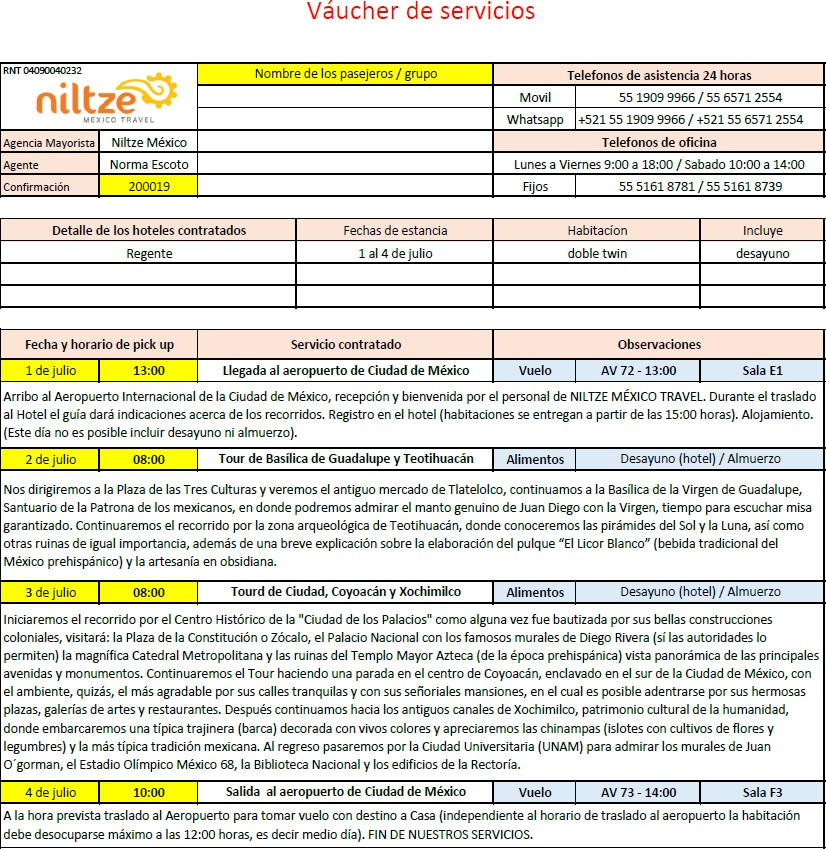 Nuestro personal en aeropuerto, operadores de transporte (choferes) y guías de turismoLo encontraras debidamente identificados con nuestros uniformes con camisa gris claro o azul marinoPortarán cubre bocas en todo momentoPortarán mascarilla protectora en todo momentoPortará consigo gel antibacterial para su uso personal, así como del turista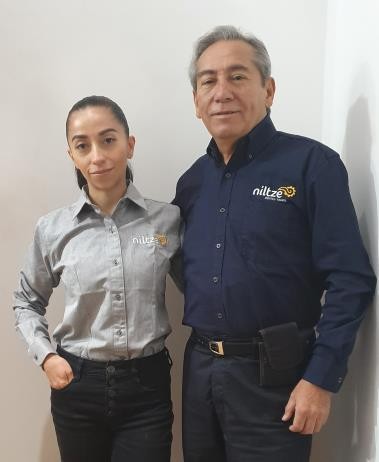 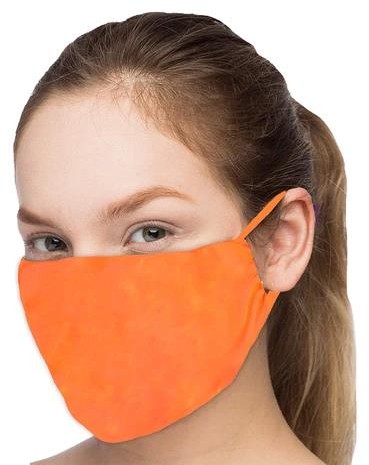 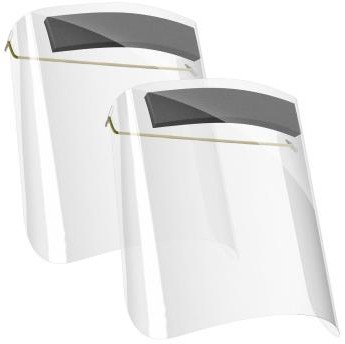 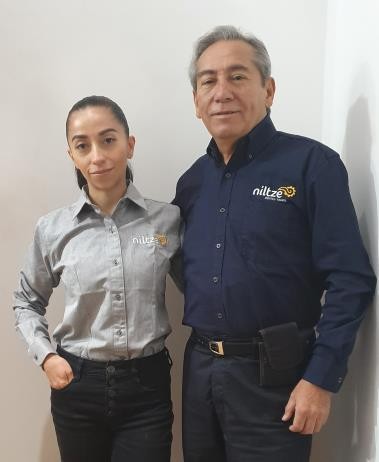 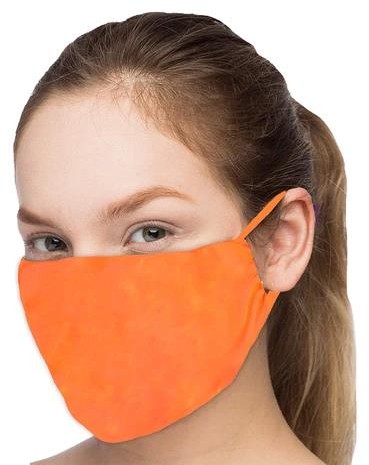 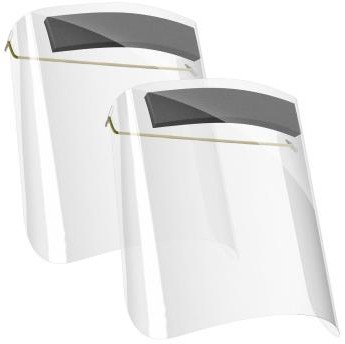 3. Unidades de transporte:•	Se llevará a cabo la limpieza y desinfección diariamente antes de iniciar y al finalizar los servicios con jabón y solución de hipoclorito de sodio de acuerdo con las recomendaciones de nuestras autoridades de salud.•	Contaran con gel antibacterial para el uso del personal y del turista.•	Se utilizarán con una capacidad máxima del 50% manteniendo 1 asiento vacío entre cada persona•	Se solicitará de forma obligatoria el uso de cubre bocas en todo momento que el turista permanezca abordo.•	De acuerdo con lo indicado por las autoridades quedará prohibido el consumo de cualquier tipo de alimentos dentro del transporte, solamente se permitirá consumo de agua embotellada4.-	Recepción en el aeropuerto y traslados aeropuerto – hotel - aeropuerto•	Nuestro personal les estará esperando con un letrero (pancarta) con su nombre o nombre del grupo según el caso•	Brindará las indicaciones de bioseguridad, así como indicaciones necesarias para sus tours•	Al abordar las unidades nuestro guía proporcionará gel antibacterial y asistirá para el abordaje de estas Indicando la norma de mantener 1 asiento vacío entre cada persona•	Se proporcionarán las amenidades de bienvenida una vez llegado al hotel•	Se proporcionará un cubre bocas reutilizables (lavable) por persona, el cual puede lavarse con jabón y agua las veces necesarias5.-	Medidas de seguridad durante los tours:• Al abordar las unidades nuestro guía proporcionará gel antibacterial y asistirá para el abordaje de estas Indicando la norma de mantener 1 asiento vacío entre cada persona• Se solicitará al turista de forma obligatoria el uso de cubre bocas en todo momento y durante toda la duración del tour, tanto dentro como fuera de la unidad de transporte, así como en los sitios a visitar.• De acuerdo con lo indicado por las autoridades quedará prohibido el consumo de cualquier tipo de alimentos dentro del transporte, solamente se permitirá consumo de agua embotellada• Se instruirá a los turistas acerca de la planificación del tour que se llevará a cabo, así como de las normas de bioseguridad de cada sitio a visitar6.-	Restaurantes, hoteles, museos y sitios de interésEl turista recibirá, por parte del guía de turistas, información acerca de las normas de bioseguridad en cada uno de los sitios a visitar de acuerdo con las políticas de cada uno de ellos, se destaca que será indispensable el uso de cubre bocas en todo momento en cada sitio.7.-	Aeropuertos y aerolíneasDe forma independiente a nuestras medidas de bioseguridad los aeropuertos y aerolíneas tendrán medidas adicionales las cuales pueden demorar el tiempo de registro de los pasajeros con las aerolíneas o los trámites de migración, aduana y reclamo de equipaje, tales como cuestionarios y entrevistas médicas, toma de temperatura, mantener la sana distancia entre algunos otros más; por este motivo es indispensable que el turista tome en cuenta que consideraremos un tiempo mayor para su transporte de salida del hotel rumbo al aeropuerto, considerando:Vuelos nacionales	citaremos a los pasajeros 3:30 horas de anticipación con respecto al horario de salida del vuelo Vuelos Internacionales	citaremos a los pasajeros 4:30 horas de anticipación con respecto al horario de salida del vueloLa bioseguridad es muy importante para el bienestar de todos nosotros, y necesitamos de tu apoyo para transmitir esta información a los turistas que visitaran México y de esta forma fomentar un turismo más seguro.TARJETA DE ASISTENCIA Asistencia médica por COVID-19 El Beneficiario deberá siempre y sin excepción entrar en contacto con la Central de Emergencias, quienes a su vez coordinarán una cita virtual por Telemedicina y, de acuerdo al dictamen brindado por el Departamento Médico, si el Beneficiario presenta sintomatología relacionada al COVID-19, la Central de Asistencias coordinará la consulta médica pertinente, de acuerdo a los protocolos de Condiciones Generales Asistencia en viajes seguridad y salud de cada país, cubriendo los gastos incurridos hasta el tope de cobertura indicado en el Boucher. Los siguientes gastos estarán cubiertos bajo el mismo tope:• Gastos Hospitalarios por COVID-19: En caso de requerir internación hospitalaria para estabilizar la condición del Beneficiario. • Gastos de respirador mecánico: Si el Departamento Médico, en conjunto con el médico tratante, considera necesario el uso de un respirador mecánico, la Central autorizará y cubrirá dicho gasto. ESTE BENEFICIO NO OPERARÁ A MANERA DE REEMBOLSO. Nota1: El límite de edad para este beneficio es de 65 años. Los Beneficiarios mayores de 65 años, y hasta los 85 años, podrán tener cobertura adquiriendo un plan no mayor a USD 30.000 con un recargo del 75%. Finalmente, los Beneficiarios mayores de 85 años podrán adquirir el plan de USD 10.000, con un recargo del 100%. Nota2: Este producto no cubrirá gastos de cuarentena en hotel, se limitará únicamente a gastos médicos.Cancelación de viaje por COVID-19 En caso de ser contemplado dentro del Boucher, el Beneficiario podrá cancelar anticipadamente su viaje por los siguientes motivos: 1. En caso de hospitalización por diagnóstico positivo de COVID-19 del Beneficiario, acompañante de viaje o familiar en primer grado de consanguinidad. En todo caso, el Boucher deberá ser emitido con una antelación mínima de 14 días a la fecha de partida, o inicio de vigencia, lo que suceda primero. Nota1: No aplica para Beneficiarios mayores de 65 años. No tendrán cobertura solicitudes de Cancelación de viaje, si la misma se llegase a dar por un cierre de fronteras por parte del Gobierno de origen o destino. Adicionalmente, si el proveedor hotelero, aerolínea o cualquier otro operador turístico le ofrece al Beneficiario la opción de dejar abiertas las fechas, reprogramar, crédito a favor, y entre otras soluciones, aun si el Beneficiario rechaza dicha opción, no habrá lugar a reembolso por gastos incurridos. Nota2: Queda excluido de cobertura cualquier evento ocurrido con anterioridad a la emisión del Plan de Asistencia. En caso de un mismo evento que involucre a más de una reserva y cualquiera sea la cantidad de Titulares involucrados en el mismo, la responsabilidad máxima de indemnización de SOLARIS MAYORISTA por todos los titulares afectados, no será mayor a CUARENTA MIL DÓLARES NORTEAMERICANOS US$40,000.00 como monto máximo global por el mismo siniestro. En caso de que la suma de las indemnizaciones a abonar supere los montos antedichos, cada indemnización individual será efectuada a prorrata de la responsabilidad máxima definida en el Boucher.AEROPUERTOS Los aeropuertos deberán emitir cada 20 minutos advertencias sobre el distanciamiento físico de dos metros entre las personas y el constante lavado de manos. Por medio de programas audiovisuales, tendrán que difundir las recomendaciones para la prevención de la covid-19.Además, el uso del tapabocas será obligatorio para pasajeros y empleados que circulen en la terminal aérea y cada aeropuerto deberá garantizar la prestación de los servicios médicos.Otra medida fue el cambio en la forma en la que abordan los pasajeros. Ahora será desde atrás hacia adelante, desde las ventanillas hacia los pasillos y el distanciamiento también será de dos metros.Después de que los pasajeros aborden, el puente de abordaje será limpiado y desinfectado al igual que las salas de espera. Cuando los pasajeros lleguen al destino, se les tomará la temperatura.En las salas de embarque, todas las sillas contarán con el espacio suficiente para garantizar el distanciamiento físico. En el área de entrega de equipaje habrá señales en el piso que le indicarán a los usuarios donde ubicarse para respetar la distancia de dos metros entre cada persona.Además, si la infraestructura del aeropuerto lo permite, deberán contar con ventilación natural. Al aeropuerto solo podrán ingresar las personas que laboren allí y los pasajeros. También se limitará la cantidad de puertas de acceso al área pública.Por otro lado, las terminales tendrán dispensadores de alcohol glicerina do. En los baños siempre deberá haber jabón, toallas desechables, dispensadores de geles antisépticos y se aumentará la frecuenta de limpieza de estos.El servicio de sillas de ruedas también será limitado y en el aeropuerto El Dorado, existirán cámaras térmicas que detectarán a los usuarios con fiebre.  Para la seguridad y tranquilidad de los usuarios, antes y después de cada vuelo, las aeronaves serán limpiadas y desinfectadas.Para quienes laboran en los aeropuertos, también habrá señalamiento de la distancia y quienes tengan contacto con los pasajeros contarán con los elementos de bioseguridad como guantes y tapabocas. Cuando terminen la jornada laboral, serán limpiados y desinfectados.La secretaría, entidad municipal o distrital de salud del municipio o distrito donde funcione cada aeropuerto, será la encargada de realizar el monitoreo y la vigilancia del cumplimiento de los protocolos de bioseguridad.De otro lado, la Alcaldía Mayor de Bogotá a través de la Secretaría de Desarrollo y en articulación con el IDT, avanza en una serie de pilotos que se llevarán a cabo durante la segunda semana de julio. El objetivo es que el aeropuerto El Dorado reciba progresivamente visitantes, ya que registra todos los protocolos de seguridad para poder avanzar con los pilotos.De igual manera, lo anterior dependerá del debido monitoreo de la evolución de la ciudad en cuanto a capacidad instalada de las Unidades de Cuidado Intensivo (UCI) y el uso de los sistemas de transporte público como Transmilenio, a fin de que estos no desborden el 35%El Dorado registra un importante número de vuelos humanitarios y de pasajeros durante esta cuarentena.SALIDA 1SALIDA 2SALIDA 3SALIDA 4SALIDA 5JULIO03101724AGOSTO07142128SEPTIEMBRE04111825OCTUBRE0916233031NOVIEMBRE0620DICIEMBRE041825TIPOSGLDBLTPLMENORMEXICO 3* CIRCUITO 3*1186919869540MEXICO 4* CIRCUITO 4*14191052989559MEXICO 4** CIRCUITO 4*155211351046590MEXICO D.FREGENTECASA BLANCAROYAL REFORMAGALERIA PLAZA3*4*4*4**SAN MIGUEL DE ALLENDEMISIÓN MOLINOLA CASONA3**4*GUADALAJARACASINO PLAZAMORALES3**4*MORELIAMISIÓN CATEDRALDE LA SOLEDAD3**4*